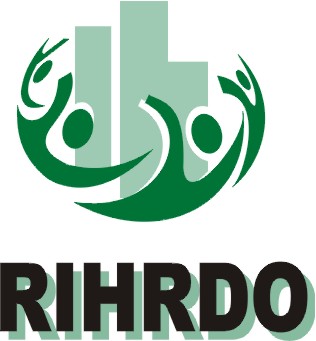 Provision of Clean Drinking Water Through Solarize Tube Well Installation For Financial Support In Implementing Project In District lakki Marwat Province KPK, Pakistan:1) Project Title: Provision of safe, clean and affordable Drinking water through installation of solarize Tube well and construction of water tank in village Kotka Saif Abad District Lakki Marwat Khyber Pakhtunkhwa. Project Location : Village Kotka Saif Abad, Union Council Gandi Khan Khel, District Lakki Marwat KPK.Name of the Organization : Rural Infrastructure & Human Resources Development Organization (RIHRDO)  Legal Status : Registered under voluntary social welfare (registration & Control) ordinance 1961.Date and Registration : DSW/NWFP/2599 / 14th June 2006 Office Address : Adda gandi Khan Khel Tehsil Serai Naurang District Lakki Marwat KPK NTN Number : 4113939-9Bank Account Number : 4204206  (MCB Bank)Acting By and Through (name and position) :  Balqiaz Khan Marwat, President                  Telephone Number: 0346-951-4515, 0301-8082785Email Address : rihrdo@gmail.com / Website : http://www.rihrdolakki.org Annexure No.ADescription of Development Problem,Suggested Intervention and Project Results:Lakki Marwat is one of the southern districts of Khyber Pakhtunkhwa (KP) Province in Pakistan. It was created as an administrative district on July 01, 1992, prior to which it was a tehsil of Bannu district. According to census 2017 total population of District Lakki Marwat is 876,182. In Total population males are 441,816, female are 434,357 and Shemale / Transgender are 9.  Average annual growth rate is 3.10 from 1998 to 2017. District Lakki Marwat is one of the least develop district of KP Province.                                                                                                                                                                                                                                                                                                                                                                               District Lakki Marwat is one of those district who host Internally Displace Persons (IDPs) for more than four years which badly affected the infrastructure of district. The roads, water supply schemes, health facilities, schools etc have to bear the burden of IDPs and its own pupolations.  Due to the large population most of the villages are deprived of the basic amenities. Major problems of the district are lack of educational institutes, health facilities, water and sanitation facilities. Village Kotka Saif Abad is one of the villages of Union Council Gandi Khan Khel which is currently facing severe problem of water shortages. More than 4000 peoples have no sufficient water sources from where they can collect water for their daily consumptions.Water is the basic need.  Life is not possible without having it but when access to potable water are limited then the population pass their time on less than the required quantity of water, resultantly water deficiency creates health and hygiene issues. The vulnerable population of the target areas are totally dependent having insufficient water for their daily consumptions.  As a copying strategies, the communities are mostly relying on unprotected open wells, hand pumps, pressure pumps etc which they bring on donkeys’/camels carriages from distant areas not less than 4 KM. Those who have no donkeys are compel to bring water by children, adolescent girls and women from nearby villages. . (See Annexure-D Picture View)Rural Infarstructure & Human Resource Development Organization (RIHRDO) is a national organization working for humanitarian relief and sustainable development.  RIHRDO serves the marginalize communities based on the Humanitarian principles of, impartiality, humanity, neutrality and independence and considers gender, age and disability on priority basis as cross cutting themes of the organization. . (See Annexure-C RIHRDO Profile)The proposed WASH interventions will supplement in provision of clean drinking water in required quantity as per sphere standards and will improve their access to have water at almost doorstep. The proposed intervention will install solarized tube wells along with 4000-gallon water tank for water storage.Project Activities : (List of activities to be carried out in order to achieve the above mentioned Project Results:                                                                                                                                                                                  In order to meet the immediate critical needs through provision of quality and affordable drinking water in the target areas, RIHRDO will use multi-prong approaches including installation of solarize tube well along with 400 water storage tank, Water quality monitoring and surveillance. All relevant stakeholders including line departments i-e Public Health Engineering Department (PHED), District Administrative, Water Management Committee (WMC) will be involved in the implementation of the project activities. Installation of tube well and construction of water tank will be started in the selected places as per layouts. The installation and of tube well and construction of water tank will be the responsibility of local contractor while RIHRDO technical team will closely monitor the quality of work and will ensure that there is no violation from the approved designs, standards and that the quality is not compromised at any stage. All materials will be procured from the local markets. Designs, structure BoQ will be prepared after the approval of the proposal. Water Supply Schemes will be designed to address the needs of underprivileged and vulnerable masses like women, aged, children and people with disabilities. Water Management Committee (WMC)will be involved from the initial stage of the civil work till the completion of the activity. WMC will monitor the civil work of the water infrastructure and provide feedback to the project team for timely rectification (if any). RIHRDO Engineer will provide training on care and maintenance to the selected members of the WMC who will further take care of the water supply infrastructure. The trainees will also be guided about the safety, security and public goods ownership.  These members will be responsible for the operating and maintenance of the water infrastructure. After the completion of WSS will be handed over to the beneficiaries (WMC) and they will acknowledge the completion certificate as a token of satisfactory work completion. The proposed interventions will contribute in following manner;The intervention will enable them to have clean drinking water at doorsteps and reduce the chances of waterborne and water related diseases.Installation of solarize tube well and construction of latrine will save their time and will avoid the protection issue for women carrying waters from remote water sources.Sufficient quantity with adequate quality suitable for drinking proposes will be ensured. Age Gender Disability will be address through having water at nearest point.Women and children protection issue will be reduced and they will be able to get clean drinking water without any fear from the nearest water sources. Awareness raising will bring attitudinal and behavioral change to maintain proper hygiene.RIHRDO Project Management: Project Manager: will implement project and will direct and assign duties to project staff. He will also be responsible for compilation and submission of monthly reports to donor organization. He wills also carryout visits to project areas and meet beneficiaries. PM will also organize meetings with government officials and settle responsibilities for efficient and effective project implementation. PM will sign MOU with MoE. He will supervise the overall implementation of the project.Sub Engineer: will provide final assessment report and supervise the construction work.He will Monitor the construction workM&E Officer: M&E officer will ensure procurement of qualitative and standard construction material in project areas and ensure that it is utilized according to the standards and work plan. They will also monitor that the project should be carried-out should meet the current and future needs. Moreover the M&E staff will also monitor construction activities and performance.Admin & Finance Officer: will maintain all the account books and carryout general administration of the project and will also carry out procurement of project items. He will pay the salaries and POL cost for the drivers. He will also arrange vehicles on rent for project activities. He will submit regular monthly financial reports to Project Manager.Social Organizers (SO): will organize meetings with target communities and mobilize them for labour contribution. They will implement the activities in field and will participate in construction activities and will facilitate them. SO will also issue invitation to print and electronic media to organize visits to project sites and disseminate reports accordingly for publicity and visibility.Methodology and strategy of the activities:RIHRDO are strengthening focus on development of vulnerable communities. RIHRDO work through VDO’s groups and collaborate with other development initiatives. RIHRDO intervention has been needed responsive and involves communities in need identification, planning and implementation. This is new paradigm of RIHRDO intervention, which has emerged out of RIHRDO 11 years Development experience. RIHRDO now ensure active participation of local activists and itself remain as catalyst.Strategy for Community Participation:The overall strategy proposed for the project is one that seeks to involve the inhabitants of the project area at all stages and levels of the project cycle in order to achieve pragmatic results, which stand for the betterment and welfare of the local population. The approach bases on the principle that earlier and more meaningful community participation results in greater benefits. RIHRDO will involve the community in implementation of the project. Prior to implementation of the project activities, community level meetings will be held in the whole project area, in which people from all walks of life will be invited to participate. In these meetings, the people will be informed about the project and they will be asked to extend their cooperation for smooth implementation of the project and possible mutual efforts for future as well. This approach will help in increasing their sense of ownership, determination and commitment during the project duration.During the project implementation, community will be involved in decision making to identify their need and solutions for their problems. Broad Based Community Level Meeting (BBCM) will be held to verify the village profile, identify needs for Projects.Social Activist and Community organization will be taken in loop in order to involve them, build their capacity, RIHRDO want to build the capacity of the local organization to solve at least RIHRDO will form a community board comprising the active and influential community members of the area in order to take their issues and problems on the higher level with the local administration and other stack holders.For effective implementation RIHRDO will formed the following committees on village based: Purchase Committee: The committee will comprise of 05 members with consultation of target community. The donor agency shall also be properly represented if so required. The committee will be responsible to ensure transparent procurement of and transportation of materials to the project sites. The committee will obtain receipts and vouchers of purchased items duly singed by them for record to be kept with RIHRDO finance section for preparation of financial report for submission to donor at the end of the month.Implementation committee:The committee will comprise of 05 members with representation of NGOs. It will be responsible for smooth execution of planned activities and to facilitate in kind skilled workers and laborers from the community. Besides, the committee will record daily report of activities for consideration and further guidance of the Board of the NGOs if so required.Maintenance committee:After successful completion of the scheme a committee comprising of five persons of progressive elders including community members will keep a general check on proper maintenance of  Project. The active members and concerned population of the target community shall be responsible of maintenance of Project.Financial:RIHRDO M&E staff will ensure the proper utilization of funds. They will also monitor that the resources being allocated are utilized properly and according to the needs. Furthermore a monthly statistics report will be published regularly on monthly basis in which M&E section will compare present figure with the previous reports and plan accordingly.Detailed implementation action plan.The RIHRDO under the overall guidance and supervision of the Board of Directors has a highly professional team. The RIHRDO office is placed in the city of District Lakki Marwat where planning, project and operational organs are working day and night to achieve the overall vision of the organization. There are established rules, regulation, policies and procedures which are strictly followed in the decision making process. The Project Management Team for the proposed intervention would be following the established rules and procedures for achieving the project objectives. The implementation strategy more specifically will be explained and role and responsibilities share in the detail implementation plan (DIP) which will be designed to achieve the project objectives in the most transparent manner Preparation of detail implementation plan (DIP) & staff orientation, where the role responsibilities shared and introduce staff with organization & donor policies RIHRDO believes in team work and is committed to effective partnership among the staff, CBOs and the communities and is always looking forward to seek opportunities to form further alliances with them. Networking, capacity building and raising of awareness in the respective communities is considered essential for such like strategy.Financial Proposal attached annex-BSee Picture attach Annexure-CRIHRDO Profile is attached annexure-D                                                         Final Clauses                                                         Final ClausesTotal Budget2,729,526Done in (city)District Lakki Marwat  KPK, PakistanDone on (date)29 Dec-20Submitted by (name and position)Balqiaz Khan Marwat, PresidentTelephone92-346-951-4515-03018082785EmailSignature and Stamp rihrdo@gmail.com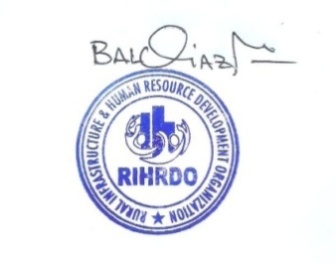 